Korespondensi interdisciplinary perspective on infectious diseases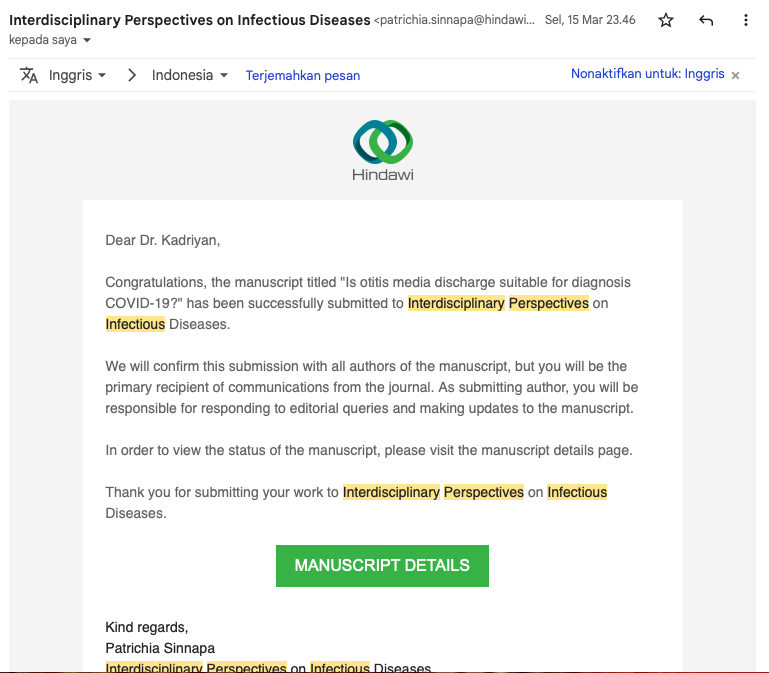 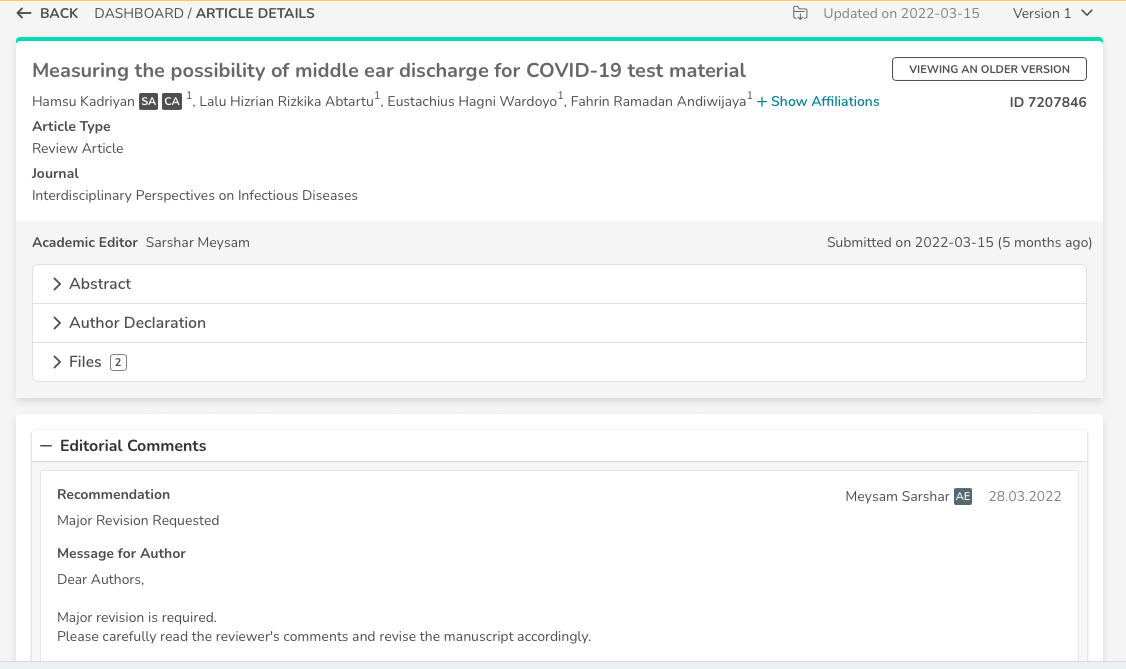 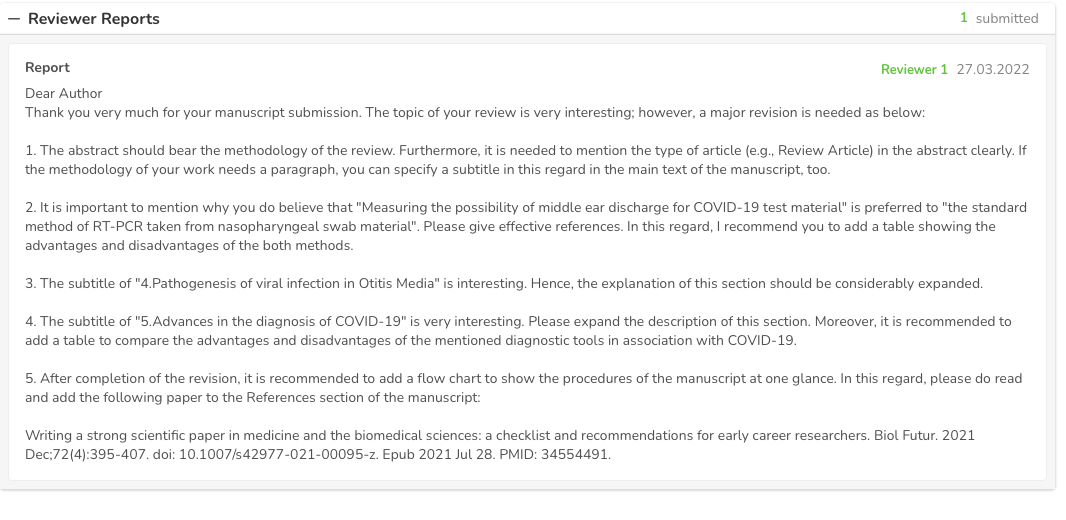 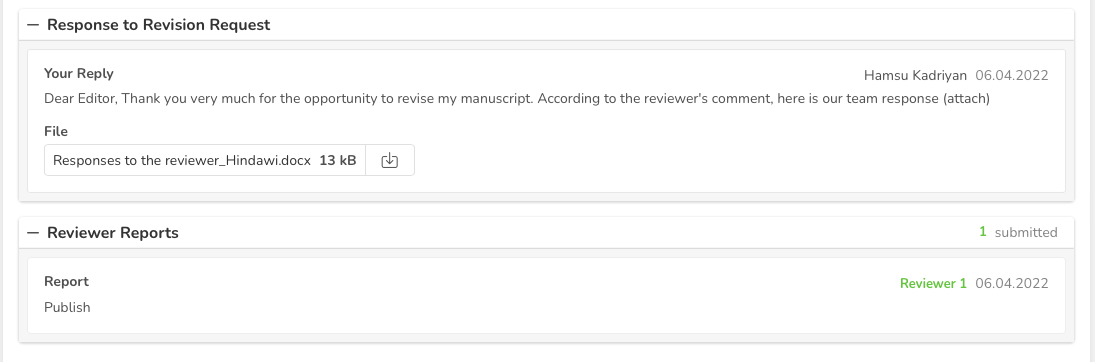 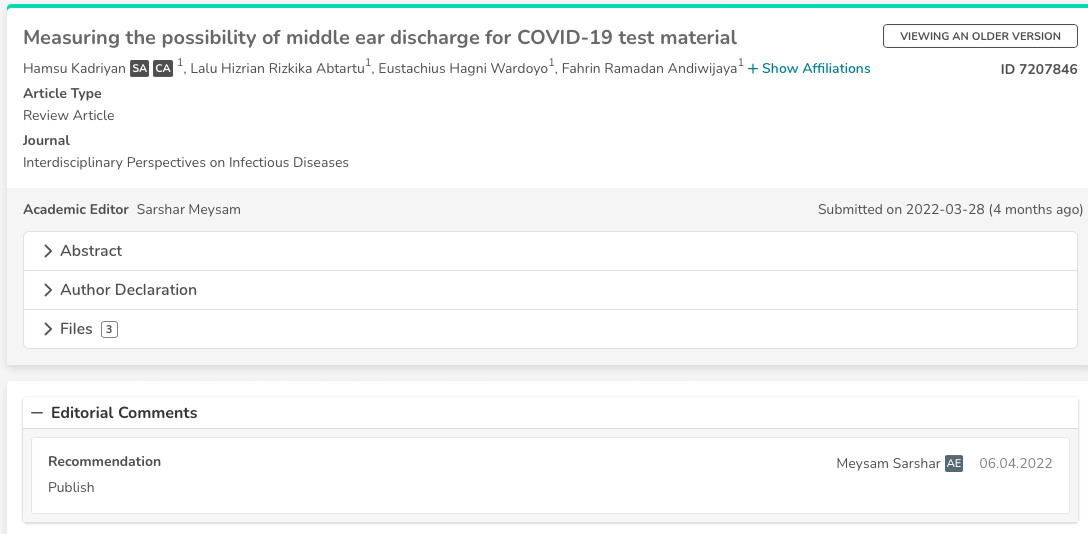 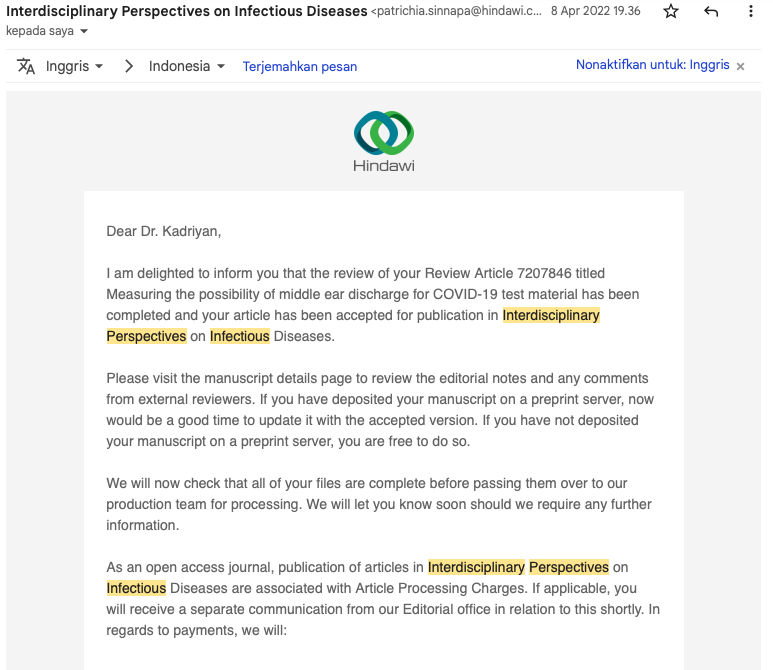 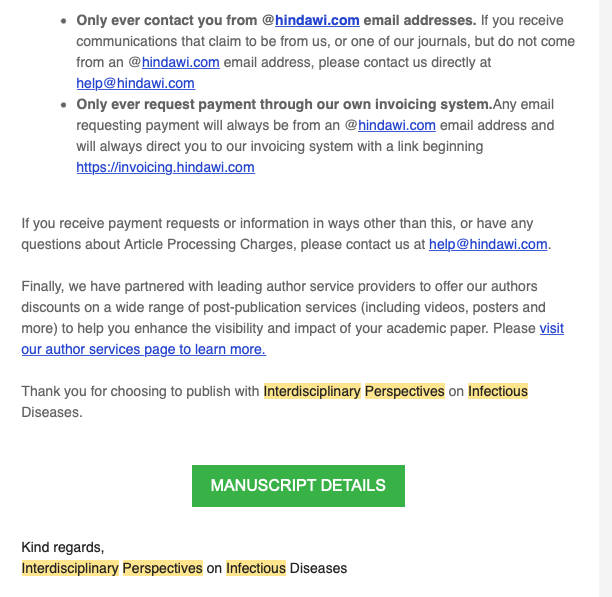 